Spelling test: Year 5Given: 24.11.20Test: 1.12.20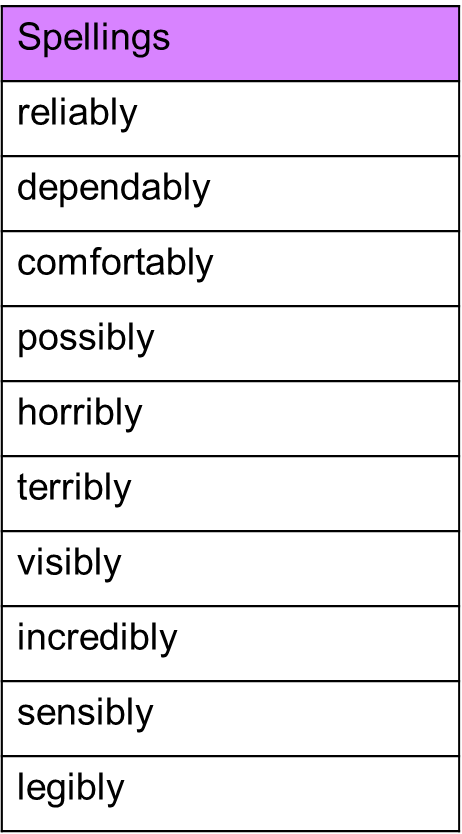 Spelling test: Year 6Given: 24.11.20Test: 1.12.20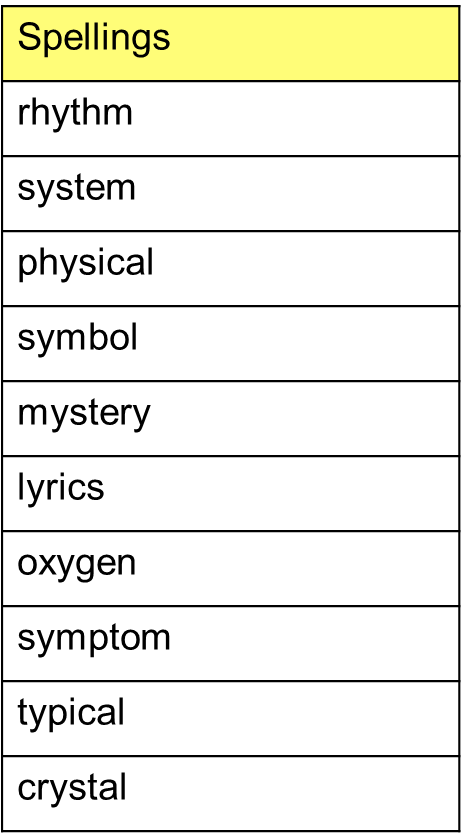 